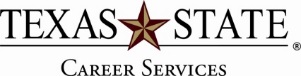 Student Success Story:Please email this document along with a professional picture of yourself (optional) to jobs4cats@txstate.eduName, Major, and Hometown: What is your career success story/testimonial?How career services helped you to be successful?What was difficult during your career exploration?What advice do you have for other students about career services? 